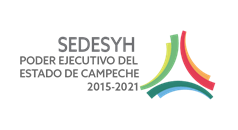 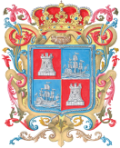 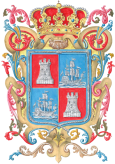                                                  PODER EJECUTIVO DEL ESTADO DE CAMPECHE                                SECRETARÍA DE DESARROLLO SOCIAL Y HUMANO                                        PROGRAMA APRENDE                                  “2019, Año del Centenario Luctuoso del General Emiliano Zapata, caudillo del Sur.”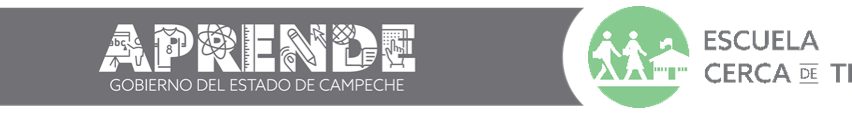 ANEXO 17          FORMATO DE SOLICITUD  COMPONENTE “ESCUELA CERCA DE TI”I.- DATOS DE IDENTIFICACIÓN1.- * Domicilio actual:II.- *DATOS ESCOLARESDatos de Hospedaje (Anota o marca la respuesta que corresponda)Datos de transporte3.- INFORMACIÓN  SOCIOECONÓMICA.Integración familiar (anote  a todos los que habitan en la vivienda, incluyéndote como solicitante).¿Cuál es la situación de la vivienda que habita?Marca con una X la situación de su vivienda y especifique si es el caso.¿Cómo te gustaría que se te realizara el pago  de la beca?	 Tarjeta Bancaria 						Cheque       Autorizo a la Secretaría de Desarrollo Social y Humano para que los datos personales recabados en el presente formato de solicitud, sean usados, incorporados, tratados, conservados y protegidos en el Sistema de Datos Personales en su Componente “Escuela Cerca de Ti” del Programa Aprende de la SEDESYH, mismos que tendrán una vigencia en los términos establecidos en las leyes vigentes aplicables y que no podrán ser difundidas sin el consentimiento de su titular o utilizados para otros fines.Nombre y Firma del SolicitanteC.P. Stephanie Patrón Lara, Directora de Desarrollo Humano de la Secretaría de Desarrollo Social y Humano, es la responsable del uso, tratamiento y protección de los datos personales que nos proporcione, conforme a lo dispuesto por la Ley de Protección de Datos Personales en Posesión de Sujetos Obligados del Estado de Campeche y demás normatividad aplicable.Sus datos personales serán utilizados con las finalidades de recepción, trámite y operatividad del Programa APRENDE en su componente “Escuela Cerca de Ti”.En caso de que no desee que sus datos personales sean tratados para estas finalidades, usted tiene derecho de acceder, rectificar y cancelar sus datos personales, así como de oponerse al tratamiento de los mismos, conforme a las leyes de la materia, ya sea a través de una solicitud de datos personales que podrá realizar en la Plataforma Nacional de Transparencia en la siguiente liga: www.plataformadetransparencia.org.mx o bien, acudiendo directamente a la Unidad de Transparencia y de Protección de Datos Personales, ubicada en Avenida Pedro Sainz de Baranda s/n por 51, Edificio Plaza del Mar, Colonia Centro, San Francisco de Campeche, Campeche, C.P. 24000, San Francisco de Campeche, Campeche, Teléfono (01) (981) 811-93-60, presentando identificación oficial, en el horario de 09:00 am a 15:00 pm, de lunes a viernes en días hábiles, para obtener los formatos de ACCESO, RECTIFICACIÓN, CANCELACIÓN Y OPOSICIÓN, ASI COMO LA REVOCACIÓN DEL CONSENTIMIENTO.Se podrán transferir sus datos personales, en su caso, a la Dirección de Evaluación, Información y Seguimiento de la Secretaría de Desarrollo Social y Humano, que a su vez lo transfiere a la Secretaría de Bienestar del Poder Ejecutivo Federal, quien requiere la información para la integración del Padrón Único de Beneficiarios de todo el país, así como dar cumplimiento a requerimientos de las autoridades que se encuentren facultadas por la Ley para requerir datos personales, además de otras transmisiones previstas en la Ley de Datos Personales de Referencia.Para mayor información acerca del tratamiento y de los derechos que puede hacer valer, usted puede acceder al aviso de privacidad integral a través de la página institucional en la siguiente liga: www.transparencia.sedesyh.campeche.gob.mx Todos los campos de información que se solicitan en el formato de solicitud SEDESYH/APRENDE/ECT-01, son obligatorios y deberán ser proporcionados con veracidad, claridad y legibilidad para poder accesar al Programa Aprende del Componente ESCUELA CERCA DE TI.PEGAR FOTO(Tamaño Infantil)(NECESARIO)PEGAR FOTO(Tamaño Infantil)(NECESARIO)PEGAR FOTO(Tamaño Infantil)(NECESARIO)PEGAR FOTO(Tamaño Infantil)(NECESARIO)*Nombre (s)*Nombre (s)*Nombre (s)*Nombre (s)*Nombre (s)*Nombre (s)*Nombre (s)*Nombre (s)*Nombre (s)*Nombre (s)*Apellido Paterno*Apellido Paterno*Apellido Paterno*Apellido Paterno*Apellido Paterno*Apellido Paterno*Apellido Paterno*Apellido Paterno*Apellido Paterno*Apellido Paterno*Apellido Paterno*Apellido Paterno*Apellido Materno*Apellido Materno*Apellido Materno*Apellido Materno*Apellido Materno*Apellido Materno*Apellido Materno*Apellido Materno*Apellido Materno*Apellido Materno*Apellido Materno*Apellido Materno*Apellido MaternoHombreMujer*Edad*Edad*Sexo*Sexo(dd)(dd)(dd)(dd)(mm)(mm)(aa)(aa)(aa)*Edad*Edad*Sexo*Sexo*Fecha de Nacimiento*Fecha de Nacimiento*Fecha de Nacimiento*Fecha de Nacimiento*Fecha de Nacimiento*Fecha de Nacimiento*Fecha de Nacimiento*Fecha de Nacimiento*Fecha de Nacimiento*Fecha de Nacimiento*CURP*CURP*CURP*CURP*CURP*CURP*CURP*CURP*CURP*CURP*CURP*CURP*CURP*CURP*CURP*CURP*CURP*CURP*CURP*CURP*CURP*¿Perteneces a una comunidad Indígena?              SI            NO*¿A cuál?*¿Perteneces a una comunidad Indígena?              SI            NO*¿A cuál?*¿Perteneces a una comunidad Indígena?              SI            NO*¿A cuál?*¿Perteneces a una comunidad Indígena?              SI            NO*¿A cuál?*¿Perteneces a una comunidad Indígena?              SI            NO*¿A cuál?*¿Perteneces a una comunidad Indígena?              SI            NO*¿A cuál?*¿Perteneces a una comunidad Indígena?              SI            NO*¿A cuál?*¿Perteneces a una comunidad Indígena?              SI            NO*¿A cuál?*¿Perteneces a una comunidad Indígena?              SI            NO*¿A cuál?*¿Perteneces a una comunidad Indígena?              SI            NO*¿A cuál?*¿Perteneces a una comunidad Indígena?              SI            NO*¿A cuál?*¿Perteneces a una comunidad Indígena?              SI            NO*¿A cuál?*¿Perteneces a una comunidad Indígena?              SI            NO*¿A cuál?*¿Perteneces a una comunidad Indígena?              SI            NO*¿A cuál?*¿Hablas alguna lengua Indígena?          SI          NO*¿Cuál?*¿Hablas alguna lengua Indígena?          SI          NO*¿Cuál?*¿Hablas alguna lengua Indígena?          SI          NO*¿Cuál?*¿Hablas alguna lengua Indígena?          SI          NO*¿Cuál?*¿Hablas alguna lengua Indígena?          SI          NO*¿Cuál?*¿Hablas alguna lengua Indígena?          SI          NO*¿Cuál?*¿Hablas alguna lengua Indígena?          SI          NO*¿Cuál?*¿Hablas alguna lengua Indígena?          SI          NO*¿Cuál?*¿Hablas alguna lengua Indígena?          SI          NO*¿Cuál?*¿Hablas alguna lengua Indígena?          SI          NO*¿Cuál?*¿Hablas alguna lengua Indígena?          SI          NO*¿Cuál?*¿Hablas alguna lengua Indígena?          SI          NO*¿Cuál?*¿Hablas alguna lengua Indígena?          SI          NO*¿Cuál?*¿Hablas alguna lengua Indígena?          SI          NO*¿Cuál?*¿Hablas alguna lengua Indígena?          SI          NO*¿Cuál?*¿Hablas alguna lengua Indígena?          SI          NO*¿Cuál?*¿Hablas alguna lengua Indígena?          SI          NO*¿Cuál?*¿Hablas alguna lengua Indígena?          SI          NO*¿Cuál?*¿Hablas alguna lengua Indígena?          SI          NO*¿Cuál?*¿Hablas alguna lengua Indígena?          SI          NO*¿Cuál?*¿Hablas alguna lengua Indígena?          SI          NO*¿Cuál?*¿Cuentas con alguna discapacidad?              SI            NO*¿Cuentas con alguna discapacidad?              SI            NO*¿Cuentas con alguna discapacidad?              SI            NO*¿Cuentas con alguna discapacidad?              SI            NO*¿Cuentas con alguna discapacidad?              SI            NO*¿Cuentas con alguna discapacidad?              SI            NO*¿Cuentas con alguna discapacidad?              SI            NO*¿Cuentas con alguna discapacidad?              SI            NO*¿Cuentas con alguna discapacidad?              SI            NO*¿Cuentas con alguna discapacidad?              SI            NO*¿Cuentas con alguna discapacidad?              SI            NO*¿Cuentas con alguna discapacidad?              SI            NO*¿Cuentas con alguna discapacidad?              SI            NO*¿Cuentas con alguna discapacidad?              SI            NO*¿De qué tipo?______________________________________*¿De qué tipo?______________________________________*¿De qué tipo?______________________________________*¿De qué tipo?______________________________________*¿De qué tipo?______________________________________*¿De qué tipo?______________________________________*¿De qué tipo?______________________________________*¿De qué tipo?______________________________________*¿De qué tipo?______________________________________*¿De qué tipo?______________________________________*¿De qué tipo?______________________________________*¿De qué tipo?______________________________________*¿De qué tipo?______________________________________*¿De qué tipo?______________________________________*¿De qué tipo?______________________________________*¿De qué tipo?______________________________________*¿De qué tipo?______________________________________*¿De qué tipo?______________________________________*¿De qué tipo?______________________________________*¿De qué tipo?______________________________________*¿De qué tipo?______________________________________*Estado de Nacimiento*Estado de Nacimiento*Estado de Nacimiento*Estado de Nacimiento*Estado de Nacimiento*Municipio de Nacimiento*Municipio de Nacimiento*Municipio de Nacimiento*Municipio de Nacimiento*Municipio de Nacimiento*Municipio de Nacimiento*Municipio de Nacimiento*Municipio de Nacimiento*Municipio de Nacimiento*Localidad de Nacimiento*Localidad de Nacimiento*Localidad de Nacimiento*Localidad de Nacimiento*Localidad de Nacimiento*Localidad de Nacimiento*Localidad de Nacimiento*Localidad de Nacimiento*Localidad de Nacimiento*Localidad de Nacimiento*Localidad de Nacimiento*Estado Civil*Estado Civil*Estado Civil*Estado Civil*Estado Civil*Estado Civil*Estado Civil*Estado Civil*Estado Civil*Estado CivilIMSSISSSTEISSSTESeguro PopularSeguro PopularSeguro PopularSeguro PopularSeguro FacultativoSeguro FacultativoSeguro FacultativoSeguro FacultativoSeguro FacultativoNingunoNingunoNingunoNingunoOtros Servicios (Especifique)Otros Servicios (Especifique)Otros Servicios (Especifique)Otros Servicios (Especifique)Otros Servicios (Especifique)Otros Servicios (Especifique)Otros Servicios (Especifique)Otros Servicios (Especifique)Otros Servicios (Especifique)Otros Servicios (Especifique)Otros Servicios (Especifique)Otros Servicios (Especifique)Otros Servicios (Especifique)Otros Servicios (Especifique)Otros Servicios (Especifique)Otros Servicios (Especifique)Otros Servicios (Especifique)Otros Servicios (Especifique)Otros Servicios (Especifique)¿Qué tipo de servicio de salud tiene?¿Qué tipo de servicio de salud tiene?¿Qué tipo de servicio de salud tiene?¿Qué tipo de servicio de salud tiene?¿Qué tipo de servicio de salud tiene?¿Qué tipo de servicio de salud tiene?¿Qué tipo de servicio de salud tiene?¿Qué tipo de servicio de salud tiene?¿Qué tipo de servicio de salud tiene?¿Qué tipo de servicio de salud tiene?¿Qué tipo de servicio de salud tiene?¿Qué tipo de servicio de salud tiene?¿Qué tipo de servicio de salud tiene?¿Qué tipo de servicio de salud tiene?¿Qué tipo de servicio de salud tiene?¿Qué tipo de servicio de salud tiene?¿Qué tipo de servicio de salud tiene?¿Qué tipo de servicio de salud tiene?¿Qué tipo de servicio de salud tiene?¿Qué tipo de servicio de salud tiene?¿Qué tipo de servicio de salud tiene?¿Qué tipo de servicio de salud tiene?¿Qué tipo de servicio de salud tiene?¿Qué tipo de servicio de salud tiene?¿Qué tipo de servicio de salud tiene?¿Qué tipo de servicio de salud tiene?¿Qué tipo de servicio de salud tiene?¿Qué tipo de servicio de salud tiene?¿Qué tipo de servicio de salud tiene?¿Qué tipo de servicio de salud tiene?¿Qué tipo de servicio de salud tiene?¿Qué tipo de servicio de salud tiene?¿Qué tipo de servicio de salud tiene?¿Qué tipo de servicio de salud tiene?¿Qué tipo de servicio de salud tiene?Calle (Especificar si es andador, privada u otro, si es el caso)*Calle (Especificar si es andador, privada u otro, si es el caso)*Calle (Especificar si es andador, privada u otro, si es el caso)*Núm. Ext.Núm. Ext.Núm. Int.Mza.LoteLocalidad, Colonia y/o Barrio (Especificar si es Fraccionamiento, Unidad Habitacional u otro)Localidad, Colonia y/o Barrio (Especificar si es Fraccionamiento, Unidad Habitacional u otro)Localidad, Colonia y/o Barrio (Especificar si es Fraccionamiento, Unidad Habitacional u otro)Localidad, Colonia y/o Barrio (Especificar si es Fraccionamiento, Unidad Habitacional u otro)Localidad, Colonia y/o Barrio (Especificar si es Fraccionamiento, Unidad Habitacional u otro)Localidad, Colonia y/o Barrio (Especificar si es Fraccionamiento, Unidad Habitacional u otro)Código PostalCódigo Postal*Correo electrónico personal*Correo electrónico personal*Correo electrónico adicional *Correo electrónico adicional *Correo electrónico adicional *Correo electrónico adicional *Correo electrónico adicional *Correo electrónico adicional LocalidadMunicipioMunicipioMunicipioEstadoEstadoEstadoEstadoTeléfono de domicilioNúm. Celular 1Núm. Celular 1Núm. Celular 1Núm. Celular 2Núm. Celular 2Núm. Celular 2Núm. Celular 2Nivel Educativo:Media SuperiorSuperior:Nombre de la Institución educativa (Completo y sin abreviaturas)Nombre de la Institución educativa (Completo y sin abreviaturas)Nombre de la Institución educativa (Completo y sin abreviaturas)Nombre de la Institución educativa (Completo y sin abreviaturas)Nombre de la Institución educativa (Completo y sin abreviaturas)Nombre de la Institución educativa (Completo y sin abreviaturas)Nombre de la Institución educativa (Completo y sin abreviaturas)Nombre de la Institución educativa (Completo y sin abreviaturas)Plantel(Especificar el No. Asignado, nombre, facultad, extensión o módulo según sea el caso) Plantel(Especificar el No. Asignado, nombre, facultad, extensión o módulo según sea el caso) Plantel(Especificar el No. Asignado, nombre, facultad, extensión o módulo según sea el caso) Plantel(Especificar el No. Asignado, nombre, facultad, extensión o módulo según sea el caso) Plantel(Especificar el No. Asignado, nombre, facultad, extensión o módulo según sea el caso) Plantel(Especificar el No. Asignado, nombre, facultad, extensión o módulo según sea el caso) Plantel(Especificar el No. Asignado, nombre, facultad, extensión o módulo según sea el caso) Plantel(Especificar el No. Asignado, nombre, facultad, extensión o módulo según sea el caso) Municipio Municipio Localidad Localidad Localidad Localidad Semestre que cursa actualmenteSemestre que cursa actualmenteUbicación de la escuelaUbicación de la escuelaUbicación de la escuelaUbicación de la escuelaUbicación de la escuelaUbicación de la escuelaSemestre que cursa actualmenteSemestre que cursa actualmenteMatriculaMatriculaEspecialidad, licenciatura, ingeniería etc. Según sea el casoEspecialidad, licenciatura, ingeniería etc. Según sea el casoEspecialidad, licenciatura, ingeniería etc. Según sea el casoEspecialidad, licenciatura, ingeniería etc. Según sea el casoEspecialidad, licenciatura, ingeniería etc. Según sea el casoGrupoTurnoMatutinoMatutinovespertinoTurnoMatutinoMatutinovespertinoPromedio general acumulado sin redondearPromedio general acumulado sin redondear_________Meses_________Meses_________Años_________AñosSISISINONOSINOSINO¿Cuánto tiempo tiene de residir en su domicilio actual?*¿Cuánto tiempo tiene de residir en su domicilio actual?*¿Cuánto tiempo tiene de residir en su domicilio actual?*¿Cuánto tiempo tiene de residir en su domicilio actual?*¿Su escuela se ubica en la localidad en la que vive?¿Su escuela se ubica en la localidad en la que vive?¿Su escuela se ubica en la localidad en la que vive?¿Su escuela se ubica en la localidad en la que vive?¿Su escuela se ubica en la localidad en la que vive?Para asistir a la escuela ¿Cambió su domicilio a otra localidad?Para asistir a la escuela ¿Cambió su domicilio a otra localidad?¿Viaja diario desde la localidad donde vive hasta su escuela?¿Viaja diario desde la localidad donde vive hasta su escuela?Casa del estudianteCasa de un familiarRenta      $      $      $      $      $Responda si cambió su domicilio para asistir a la escuela: ¿Qué tipo de hospedaje tienes?Responda si cambió su domicilio para asistir a la escuela: ¿Qué tipo de hospedaje tienes?Responda si cambió su domicilio para asistir a la escuela: ¿Qué tipo de hospedaje tienes?Responda si cambió su domicilio para asistir a la escuela: ¿Qué tipo de hospedaje tienes?Responda si cambió su domicilio para asistir a la escuela: ¿Qué tipo de hospedaje tienes?Responda si cambió su domicilio para asistir a la escuela: ¿Qué tipo de hospedaje tienes?Responda si cambió su domicilio para asistir a la escuela: ¿Qué tipo de hospedaje tienes?Responda si cambió su domicilio para asistir a la escuela: ¿Qué tipo de hospedaje tienes?¿Cuánto paga al mes por concepto de hospedaje?¿Cuánto paga al mes por concepto de hospedaje?¿Cuánto paga al mes por concepto de hospedaje?¿Cuánto paga al mes por concepto de hospedaje?¿Cuánto paga al mes por concepto de hospedaje?AutobúsMotocicletaMotocicletaTaxi UrbanoBicicletas¿En qué te transportas a la escuela? marque con X el cuadro que corresponda.¿En qué te transportas a la escuela? marque con X el cuadro que corresponda.¿En qué te transportas a la escuela? marque con X el cuadro que corresponda.¿En qué te transportas a la escuela? marque con X el cuadro que corresponda.¿En qué te transportas a la escuela? marque con X el cuadro que corresponda.¿En qué te transportas a la escuela? marque con X el cuadro que corresponda.¿En qué te transportas a la escuela? marque con X el cuadro que corresponda.¿En qué te transportas a la escuela? marque con X el cuadro que corresponda.¿En qué te transportas a la escuela? marque con X el cuadro que corresponda.¿En qué te transportas a la escuela? marque con X el cuadro que corresponda.¿En qué te transportas a la escuela? marque con X el cuadro que corresponda.1 a 51 a 56 a 106 a 1011 y más11 y másDistancia en Km. De tu casa a la EscuelaDistancia en Km. De tu casa a la EscuelaDistancia en Km. De tu casa a la EscuelaDistancia en Km. De tu casa a la EscuelaDistancia en Km. De tu casa a la EscuelaDistancia en Km. De tu casa a la Escuela¿Cuánto gastas en promedio a la semana en  transporte, de tu casa a la Institución Educativa. Ida y vuelta?¿Cuánto gastas en promedio a la semana en  transporte, de tu casa a la Institución Educativa. Ida y vuelta?¿Cuánto gastas en promedio a la semana en  transporte, de tu casa a la Institución Educativa. Ida y vuelta?¿Cuánto gastas en promedio a la semana en  transporte, de tu casa a la Institución Educativa. Ida y vuelta?¿Cuánto gastas en promedio a la semana en  transporte, de tu casa a la Institución Educativa. Ida y vuelta?¿Qué parentesco tiene el solicitante con la persona que sostiene el hogar?TutorPadreMadreOtroMarque con X sobre el recuadro que elijaMarque con X sobre el recuadro que elijaMarque con X sobre el recuadro que elijaMarque con X sobre el recuadro que elijaMarque con X sobre el recuadro que elijaMarque con X sobre el recuadro que elijaMarque con X sobre el recuadro que elijaMarque con X sobre el recuadro que elijaMarque con X sobre el recuadro que elijaparentesco con el solicitanteEdad(años)Edo. CivilÚltimo grado de cursado o estudiandoOcupaciónLugar donde trabaja o estudiaAportan al Ingreso mensualOtros ingresosOtros ingresosOtros ingresosOtros ingresosOtros ingresosOtros ingresosTotalTotalTotalTotalTotalTotal$En Proceso de PagoEn Proceso de PagoEn Proceso de PagoEn Proceso de PagoPropiaRentadaPrestadaCODESVIINFONAVITFOVISSSTEFONHAPOOtros:(Especifique)(Especifique)(Especifique)(Especifique)SI AUTORIZONO AUTORIZOSan Francisco de Campeche, Camp., adede 20__.